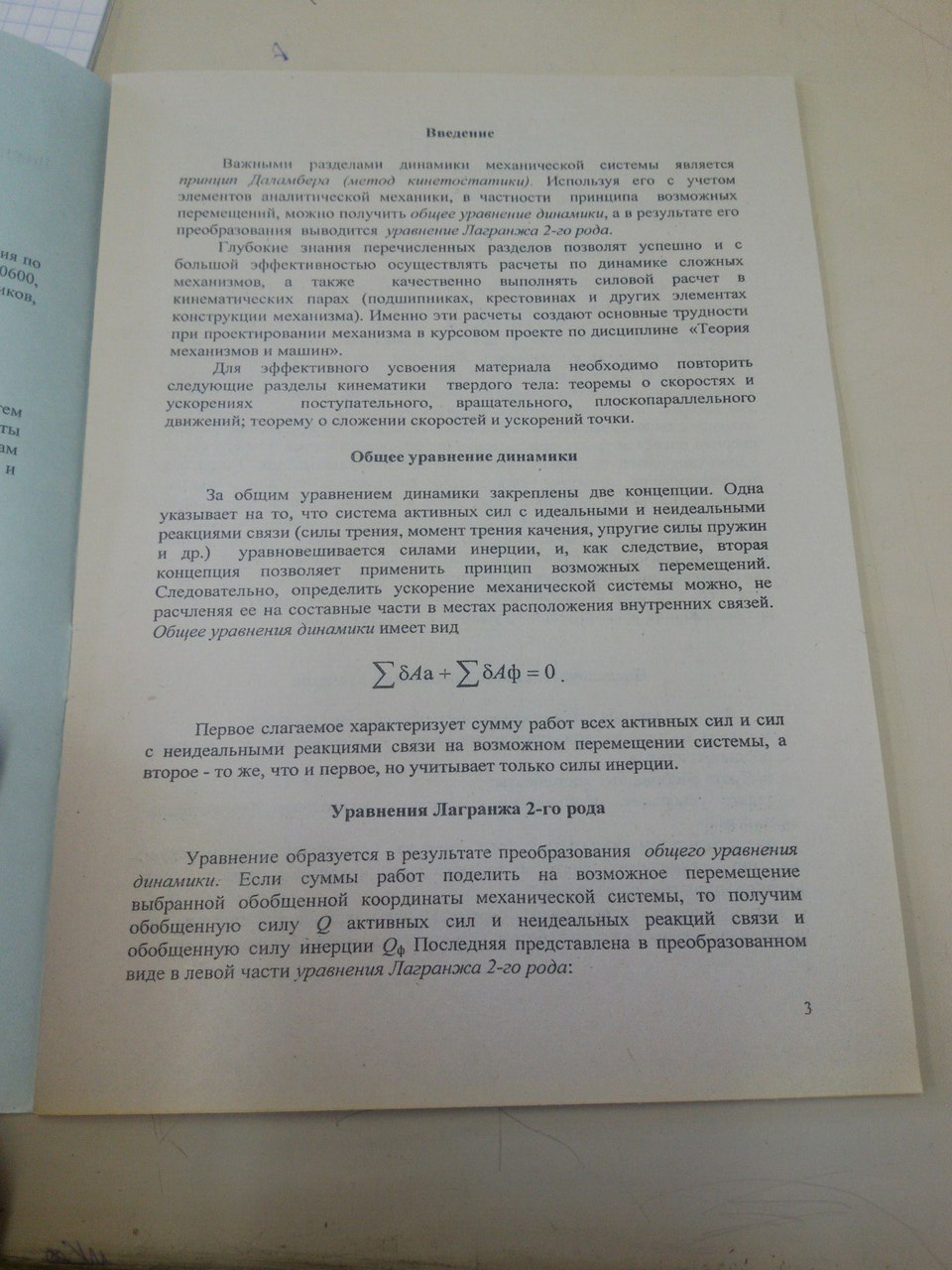 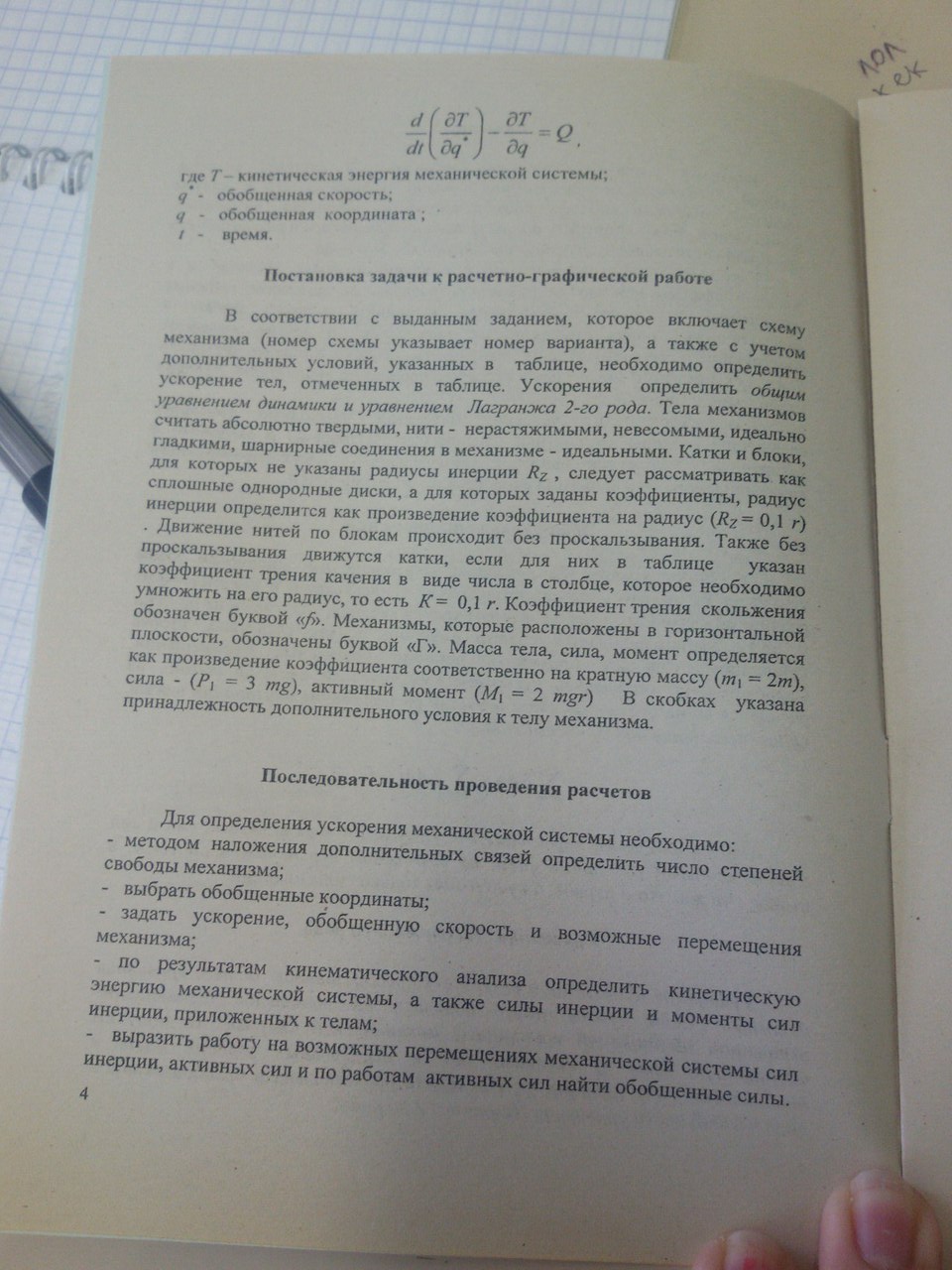 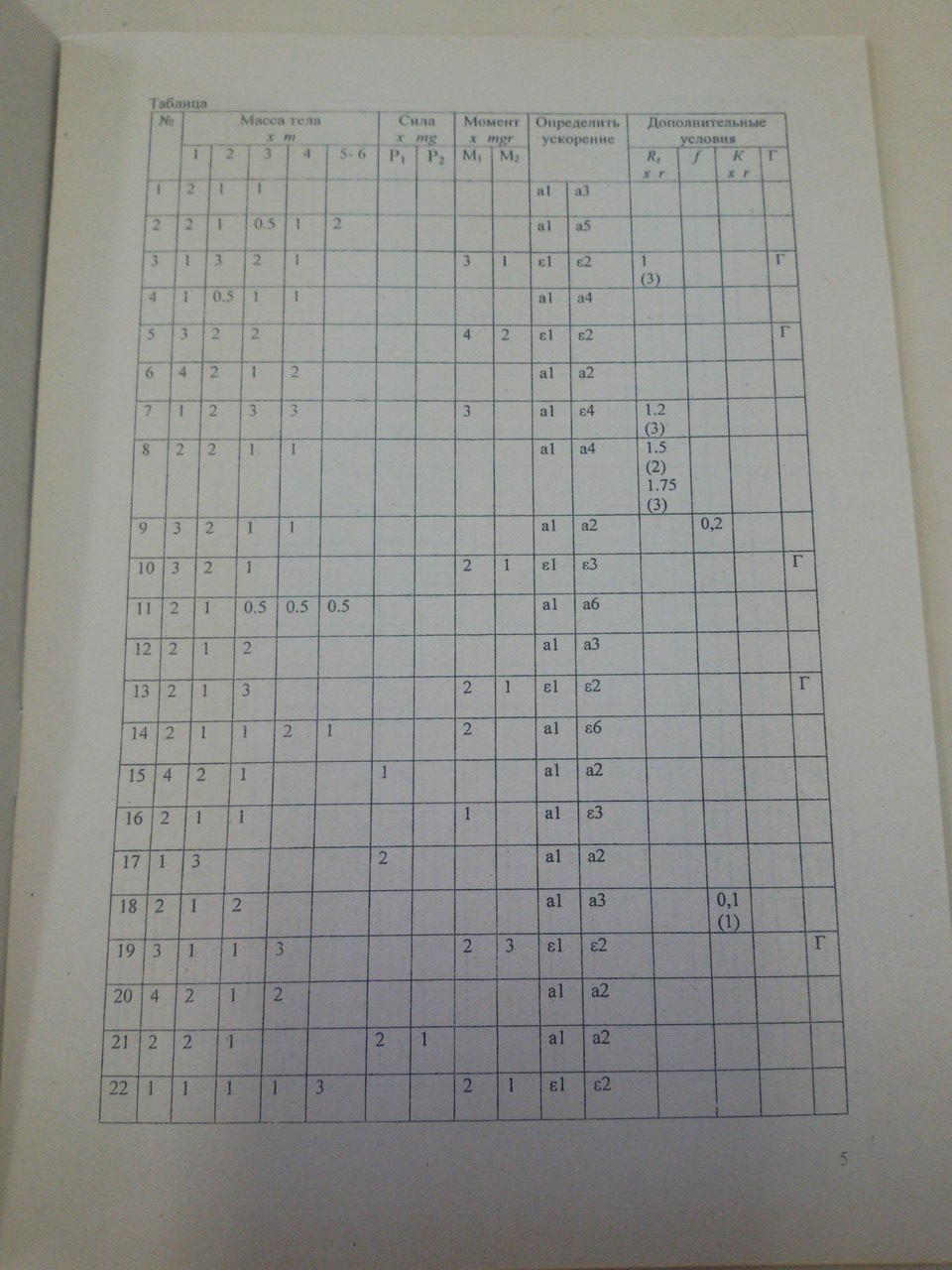 Вариант 16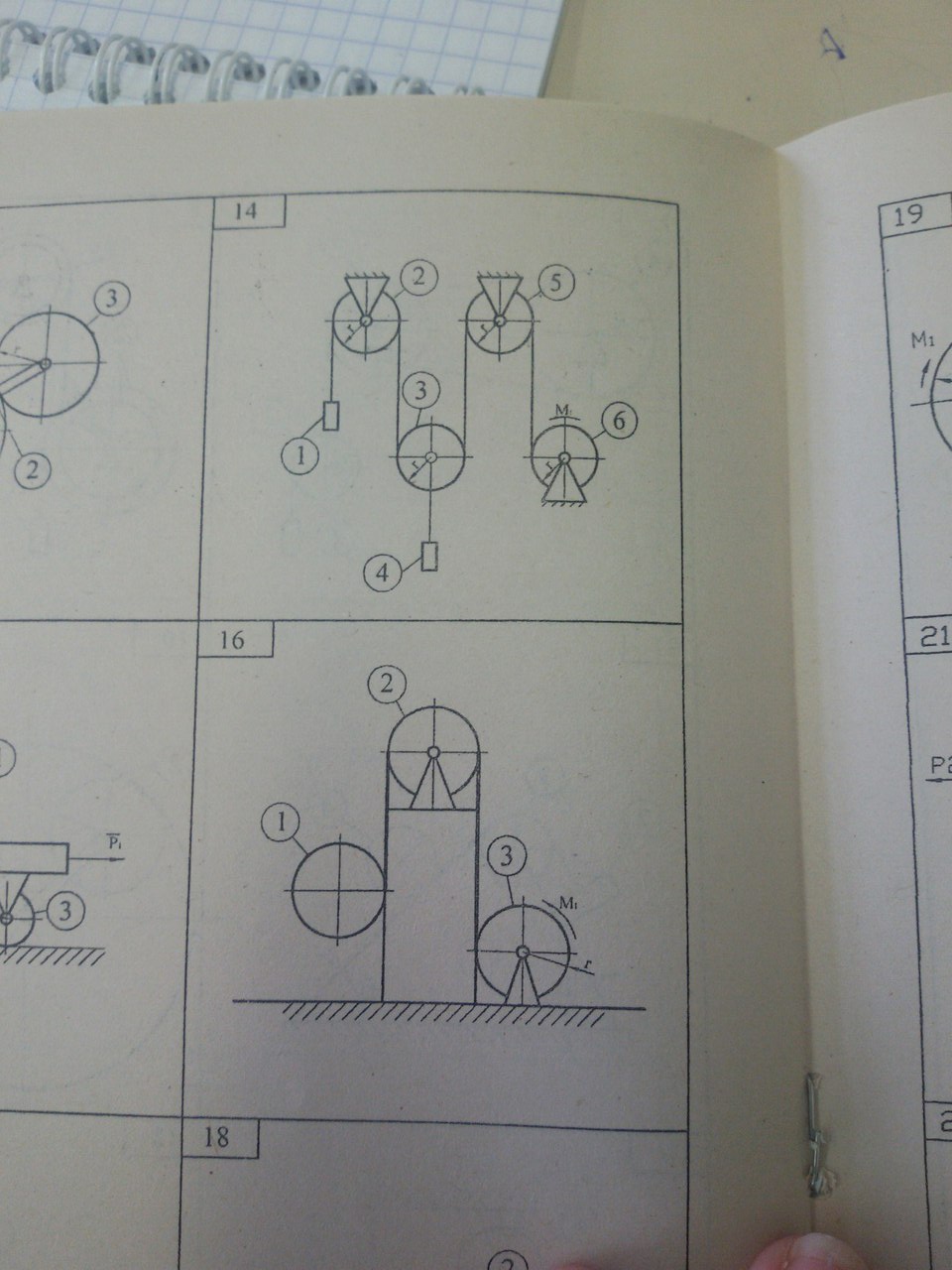 